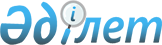 О внесении изменений и дополнения в решение маслихата от 21 декабря 2017 года № 200 "О районном бюджете Карабалыкского района на 2018-2020 годы"
					
			С истёкшим сроком
			
			
		
					Решение маслихата Карабалыкского района Костанайской области от 13 февраля 2018 года № 214. Зарегистрировано Департаментом юстиции Костанайской области 21 февраля 2018 года № 7525. Прекращено действие в связи с истечением срока
      В соответствии со статьей 106 Бюджетного кодекса Республики Казахстан от 4 декабря 2008 года Карабалыкский районный маслихат РЕШИЛ:
      1. Внести в решение маслихата от 21 декабря 2017 года № 200 "О районном бюджете Карабалыкского района на 2018-2020 годы" (зарегистрировано в Реестре государственной регистрации нормативных правовых актов Республики Казахстан в электронном виде за № 7474, опубликовано 17 января 2018 года в Эталонном контрольном банке) следующие изменения и дополнение:
      пункт 1 указанного решения изложить в новой редакции:
      "1. Утвердить районный бюджет Карабалыкского района на 2018-2020 годы согласно приложениям 1, 2 и 3 соответственно, в том числе на 2018 год в следующих объемах:
      1) доходы – 3334071,0 тысяч тенге, в том числе по:
      налоговым поступлениям – 961888,0 тысячи тенге;
      неналоговым поступлениям – 10501,0 тысяч тенге;
      поступлениям от продажи основного капитала – 2400,0 тысячи тенге;
      поступлениям трансфертов – 2359282,0 тысяч тенге;
      2) затраты – 3358534,0 тысяч тенге;
      3) чистое бюджетное кредитование – 33826,0 тысяч тенге, в том числе:
      бюджетные кредиты – 61328,0 тысяч тенге;
      погашение бюджетных кредитов – 27502,0 тысяч тенге;
      4) сальдо по операциям с финансовыми активами – 0,0 тысяч тенге;
      5) дефицит (профицит) бюджета – -58289,0 тысяч тенге;
      6) финансирование дефицита (использование профицита) бюджета – 58289,0 тысяч тенге.";
      "дополнить пунктом 4-1 следующего содержания:
      4-1. Учесть, что в районном бюджете на 2018 год предусмотрен возврат целевых трансфертов из бюджета района в сумме 2209,2 тысяч тенге:
      в том числе возврат трансфертов, выделенных из республиканского бюджета в сумме 259,9 тысяч тенге, из областного бюджета в сумме 1949,3 тысяч тенге.";
      пункт 8 указанного решения дополнить подпунктами 9), 10) следующего содержания:
      "9) на строительство средней школы с государственным языком обучения в поселке Карабалык Карабалыкского района;
      10) на капитальный ремонт здания Боскольской средней школы.";
      приложения 1, 2 к указанному решению изложить в новой редакции, согласно приложениям 1, 2 к настоящему решению.
      2. Настоящее решение вводится в действие с 1 января 2018 года.
      "СОГЛАСОВАНО"
      Исполняющая обязанности
      руководителя государственного
      учреждения "Отдел экономики
      и бюджетного планирования
      акимата Карабалыкского района"
      ________________ А. Кусаинова Районный бюджет Карабалыкского района на 2018 год Районный бюджет Карабалыкского района на 2019 год
					© 2012. РГП на ПХВ «Институт законодательства и правовой информации Республики Казахстан» Министерства юстиции Республики Казахстан
				
      Председатель внеочередной сессии

Р. Кушекбаева

      Секретарь районного маслихата

А. Тюлюбаев
Приложение 1
к решению маслихата
от 13 февраля 2018 года № 214Приложение 1
к решению маслихата
от 21 декабря 2017 года № 200
Категория
Категория
Категория
Категория
Категория
Сумма,тысяч тенге
Класс
Класс
Класс
Класс
Сумма,тысяч тенге
Подкласс
Подкласс
Подкласс
Сумма,тысяч тенге
Наименование
Сумма,тысяч тенге
I. Доходы
3334071,0
1
Налоговые поступления
961888,0
01
Подоходный налог
430661,0
2
Индивидуальный подоходный налог
430661,0
03
Социальный налог
261284,0
1
Социальный налог
261284,0
04
Hалоги на собственность
173802,0
1
Hалоги на имущество
132368,0
3
Земельный налог
4340,0
4
Hалог на транспортные средства
31272,0
5
Единый земельный налог
5822,0
05
Внутренние налоги на товары, работы и услуги
90495,0
2
Акцизы
3695,0
3
Поступления за использование природных и других ресурсов
68752,0
4
Сборы за ведение предпринимательской и профессиональной деятельности
17875,0
5
Налог на игорный бизнес
173,0
08
Обязательные платежи, взимаемые за совершение юридически значимых действий и (или) выдачу документов уполномоченными на то государственными органами или должностными лицами
5646,0
1
Государственная пошлина
5646,0
2
Неналоговые поступления
10501,0
01
Доходы от государственной собственности
2532,0
5
Доходы от аренды имущества, находящегося в государственной собственности
2400,0
7
Вознаграждения по кредитам, выданным из государственного бюджета 
132,0
02
Поступления от реализации товаров (работ, услуг) государственными учреждениями, финансируемыми из государственного бюджета
5042,0
1
Поступления от реализации товаров (работ, услуг) государственными учреждениями, финансируемыми из государственного бюджета
5042,0
06
Прочие неналоговые поступления
2927,0
1
Прочие неналоговые поступления
2927,0
3
Поступления от продажи основного капитала
2400,0
01
Продажа государственного имущества, закреплҰнного за государственными учреждениями
100,0
1
Продажа государственного имущества, закреплҰнного за государственными учреждениями
100,0
03
Продажа земли и нематериальных активов
2300,0
1
Продажа земли
2200,0
2
Продажа нематериальных активов
100,0
4
Поступления трансфертов 
2359282,0
02
Трансферты из вышестоящих органов государственного управления
2359282,0
2
Трансферты из областного бюджета
2359282,0
Функциональная группа
Функциональная группа
Функциональная группа
Функциональная группа
Функциональная группа
Сумма,тысяч тенге
Функциональная подгруппа
Функциональная подгруппа
Функциональная подгруппа
Функциональная подгруппа
Сумма,тысяч тенге
Администратор бюджетных программ
Администратор бюджетных программ
Администратор бюджетных программ
Сумма,тысяч тенге
Программа
Программа
Сумма,тысяч тенге
II. Затраты
3358534,0
01
Государственные услуги общего характера
300622,0
1
Представительные, исполнительные и другие органы, выполняющие общие функции государственного управления
242731,0
112
Аппарат маслихата района (города областного значения)
17471,0
001
Услуги по обеспечению деятельности маслихата района (города областного значения)
17471,0
122
Аппарат акима района (города областного значения)
91459,0
001
Услуги по обеспечению деятельности акима района (города областного значения)
91459,0
123
Аппарат акима района в городе, города районного значения, поселка, села, сельского округа
133801,0
001
Услуги по обеспечению деятельности акима района в городе, города районного значения, поселка, села, сельского округа
133801,0
2
Финансовая деятельность
23569,0
452
Отдел финансов района (города областного значения)
23569,0
001
Услуги по реализации государственной политики в области исполнения бюджета и управления коммунальной собственностью района (города областного значения)
21151,0
003
Проведение оценки имущества в целях налогообложения
643,0
010
Приватизация, управление коммунальным имуществом, постприватизационная деятельность и регулирование споров, связанных с этим 
1775,0
5
Планирование и статистическая деятельность
22391,0
453
Отдел экономики и бюджетного планирования района (города областного значения)
22391,0
001
Услуги по реализации государственной политики в области формирования и развития экономической политики, системы государственного планирования
16391,0
004
Капитальные расходы государственного органа
6000,0
9
Прочие государственные услуги общего характера
11931,0
458
Отдел жилищно-коммунального хозяйства, пассажирского транспорта и автомобильных дорог района (города областного значения)
11931,0
001
Услуги по реализации государственной политики на местном уровне в области жилищно-коммунального хозяйства, пассажирского транспорта и автомобильных дорог
10431,0
113
Целевые текущие трансферты из местных бюджетов
1500,0
02
Оборона
11831,0
1
Военные нужды
8331,0
122
Аппарат акима района (города областного значения)
8331,0
005
Мероприятия в рамках исполнения всеобщей воинской обязанности
8331,0
2
Организация работы по чрезвычайным ситуациям
3500,0
122
Аппарат акима района (города областного значения)
3500,0
006
Предупреждение и ликвидация чрезвычайных ситуаций масштаба района (города областного значения)
3500,0
04
Образование
1862503,8
1
Дошкольное воспитание и обучение
41096,0
464
Отдел образования района (города областного значения)
41096,0
009
Обеспечение деятельности организаций дошкольного воспитания и обучения
11000,0
040
Реализация государственного образовательного заказа в дошкольных организациях образования
30096,0
2
Начальное, основное среднее и общее среднее образование
1664541,8
123
Аппарат акима района в городе, города районного значения, поселка, села, сельского округа
3869,0
005
Организация бесплатного подвоза учащихся до школы и обратно в сельской местности
3869,0
464
Отдел образования района (города областного значения)
1599131,8
003
Общеобразовательное обучение 
1512052,8
006
Дополнительное образование для детей 
87079,0
465
Отдел физической культуры и спорта района (города областного значения)
45415,0
017
Дополнительное образование для детей и юношества по спорту
45415,0
467
Отдел строительства района (города областного значения)
16126,0
024
Строительство и реконструкция объектов начального, основного среднего и общего среднего образования 
16126,0
9
Прочие услуги в области образования
156866,0
464
Отдел образования района (города областного значения)
156866,0
001
Услуги по реализации государственной политики на местном уровне в области образования 
18088,0
005
Приобретение и доставка учебников, учебно-методических комплексов для государственных учреждений образования района (города областного значения)
30000,0
015
Ежемесячные выплаты денежных средств опекунам (попечителям) на содержание ребенка-сироты (детей-сирот), и ребенка (детей), оставшегося без попечения родителей
12634,0
022
Выплата единовременных денежных средств казахстанским гражданам, усыновившим (удочерившим) ребенка (детей)-сироту и ребенка (детей), оставшегося без попечения родителей
184,0
067
Капитальные расходы подведомственных государственных учреждений и организаций
95960,0
06
Социальная помощь и социальное обеспечение
227554,0
1
Социальное обеспечение
31915,0
451
Отдел занятости и социальных программ района (города областного значения)
26137,0
005
Государственная адресная социальная помощь
26137,0
464
Отдел образования района (города областного значения)
5778,0
030
Содержание ребенка (детей), переданного патронатным воспитателям
5778,0
2
Социальная помощь
168301,0
451
Отдел занятости и социальных программ района (города областного значения)
168301,0
002
Программа занятости
67361,0
006
Оказание жилищной помощи
600,0
007
Социальная помощь отдельным категориям нуждающихся граждан по решениям местных представительных органов
16423,0
010
Материальное обеспечение детей-инвалидов, воспитывающихся и обучающихся на дому
1200,0
014
Оказание социальной помощи нуждающимся гражданам на дому
54098,0
017
Обеспечение нуждающихся инвалидов обязательными гигиеническими средствами и предоставление услуг специалистами жестового языка, индивидуальными помощниками в соответствии с индивидуальной программой реабилитации инвалида
5171,0
023
Обеспечение деятельности центров занятости населения
23448,0
9
Прочие услуги в области социальной помощи и социального обеспечения
27338,0
451
Отдел занятости и социальных программ района (города областного значения)
27338,0
001
Услуги по реализации государственной политики на местном уровне в области обеспечения занятости и реализации социальных программ для населения
19946,0
011
Оплата услуг по зачислению, выплате и доставке пособий и других социальных выплат
431,0
050
Реализация Плана мероприятий по обеспечению прав и улучшению качества жизни инвалидов в Республике Казахстан на 2012 – 2018 годы
6961,0
07
Жилищно-коммунальное хозяйство
49114,0
1
Жилищное хозяйство
1140,0
458
Отдел жилищно-коммунального хозяйства, пассажирского транспорта и автомобильных дорог района (города областного значения)
1140,0
003
Организация сохранения государственного жилищного фонда
1140,0
2
Коммунальное хозяйство
41751,0
467
Отдел строительства района (города областного значения)
41751,0
058
Развитие системы водоснабжения и водоотведения в сельских населенных пунктах
41751,0
3
Благоустройство населенных пунктов
6223,0
123
Аппарат акима района в городе, города районного значения, поселка, села, сельского округа
6223,0
008
Освещение улиц населенных пунктов
5670,0
010
Содержание мест захоронений и погребение безродных
553,0
08
Культура, спорт, туризм и информационное пространство
209430,0
1
Деятельность в области культуры
82349,0
455
Отдел культуры и развития языков района (города областного значения)
82349,0
003
Поддержка культурно-досуговой работы
82349,0
2
Спорт 
28956,0
465
Отдел физической культуры и спорта района (города областного значения)
28956,0
001
Услуги по реализации государственной политики на местном уровне в сфере физической культуры и спорта
12285,0
005
Развитие массового спорта и национальных видов спорта
11246,0
006
Проведение спортивных соревнований на районном (города областного значения) уровне
1412,0
007
Подготовка и участие членов сборных команд района (города областного значения) по различным видам спорта на областных спортивных соревнованиях
4013,0
3
Информационное пространство 
69352,0
455
Отдел культуры и развития языков района (города областного значения)
65852,0
006
Функционирование районных (городских) библиотек
52908,0
007
Развитие государственного языка и других языков народа Казахстана
12944,0
456
Отдел внутренней политики района (города областного значения)
3500,0
002
Услуги по проведению государственной информационной политики
3500,0
9
Прочие услуги по организации культуры, спорта, туризма и информационного пространства
28773,0
455
Отдел культуры и развития языков района (города областного значения)
11187,0
001
Услуги по реализации государственной политики на местном уровне в области развития языков и культуры
11187,0
456
Отдел внутренней политики района (города областного значения)
17586,0
001
Услуги по реализации государственной политики на местном уровне в области информации, укрепления государственности и формирования социального оптимизма граждан
11993,0
003
Реализация мероприятий в сфере молодежной политики
5593,0
09
Топливно-энергетический комплекс и недропользование
109832,0
1
Топливо и энергетика
109832,0
467
Отдел строительства района (города областного значения)
109832,0
009
Развитие теплоэнергетической системы
109832,0
10
Сельское, водное, лесное, рыбное хозяйство, особо охраняемые природные территории, охрана окружающей среды и животного мира, земельные отношения
108845,0
1
Сельское хозяйство
73974,0
462
Отдел сельского хозяйства района (города областного значения)
19657,0
001
Услуги по реализации государственной политики на местном уровне в сфере сельского хозяйства
19657,0
473
Отдел ветеринарии района (города областного значения)
54317,0
001
Услуги по реализации государственной политики на местном уровне в сфере ветеринарии
16038,0
006
Организация санитарного убоя больных животных
396,0
007
Организация отлова и уничтожения бродячих собак и кошек
1060,0
009
Проведение ветеринарных мероприятий по энзоотическим болезням животных
3731,0
010
Проведение мероприятий по идентификации сельскохозяйственных животных
2092,0
011
Проведение противоэпизоотических мероприятий
31000,0
6
Земельные отношения
17004,0
463
Отдел земельных отношений района (города областного значения)
17004,0
001
Услуги по реализации государственной политики в области регулирования земельных отношений на территории района (города областного значения)
11504,0
006
Землеустройство, проводимое при установлении границ районов, городов областного значения, районного значения, сельских округов, поселков, сел
5500,0
9
Прочие услуги в области сельского, водного, лесного, рыбного хозяйства, охраны окружающей среды и земельных отношений
17867,0
453
Отдел экономики и бюджетного планирования района (города областного значения)
17867,0
099
Реализация мер по оказанию социальной поддержки специалистов
17867,0
11
Промышленность, архитектурная, градостроительная и строительная деятельность
17469,0
2
Архитектурная, градостроительная и строительная деятельность
17469,0
467
Отдел строительства района (города областного значения)
9122,0
001
Услуги по реализации государственной политики на местном уровне в области строительства
9122,0
468
Отдел архитектуры и градостроительства района (города областного значения)
8347,0
001
Услуги по реализации государственной политики в области архитектуры и градостроительства на местном уровне
8347,0
12
Транспорт и коммуникации
183272,0
1
Автомобильный транспорт
182000,0
458
Отдел жилищно-коммунального хозяйства, пассажирского транспорта и автомобильных дорог района (города областного значения)
182000,0
023
Обеспечение функционирования автомобильных дорог 
182000,0
9
Прочие услуги в сфере транспорта и коммуникаций
1272,0
458
Отдел жилищно-коммунального хозяйства, пассажирского транспорта и автомобильных дорог района (города областного значения)
1272,0
037
Субсидирование пассажирских перевозок по социально значимым городским (сельским), пригородным и внутрирайонным сообщениям
1272,0
13
Прочие
11544,0
3
Поддержка предпринимательской деятельности и защита конкуренции
10544,0
469
Отдел предпринимательства района (города областного значения)
10544,0
001
Услуги по реализации государственной политики на местном уровне в области развития предпринимательства
10544,0
9
Прочие
1000,0
452
Отдел финансов района (города областного значения)
1000,0
012
Резерв местного исполнительного органа района (города областного значения)
1000,0
15
Трансферты
266517,2
1
Трансферты
266517,2
452
Отдел финансов района (города областного значения)
 266517,2
006
Возврат неиспользованных (недоиспользованных) целевых трансфертов
2209,2
024
Целевые текущие трансферты из нижестоящего бюджета на компенсацию потерь вышестоящего бюджета в связи с изменением законодательства
131380,0
038
Субвенции
126313,0
051
Трансферты органам местного самоуправления
6615,0
III. Чистое бюджетное кредитование
33826,0
Бюджетные кредиты 
61328,0
10
Сельское, водное, лесное, рыбное хозяйство, особо охраняемые природные территории, охрана окружающей среды и животного мира, земельные отношения
61328,0
9
Прочие услуги в области сельского, водного, лесного, рыбного хозяйства, охраны окружающей среды и земельных отношений
61328,0
453
Отдел экономики и бюджетного планирования района (города областного значения)
61328,0
006
Бюджетные кредиты для реализации мер социальной поддержки специалистов
61328,0
Категория
Категория
Категория
Категория
Категория
Сумма,тысяч тенге
Класс
Класс
Класс
Класс
Сумма,тысяч тенге
Подкласс
Подкласс
Подкласс
Сумма,тысяч тенге
Наименование
Сумма,тысяч тенге
5
Погашение бюджетных кредитов
27502,0
01
Погашение бюджетных кредитов
27502,0
1
Погашение бюджетных кредитов, выданных из государственного бюджета
27502,0
IV. Сальдо по операциям с финансовыми активами
0,0
Приобретение финансовых активов
0,0
V. Дефицит (профицит) бюджета
-58289,0
VI. Финансирование дефицита (использование профицита) бюджета
58289,0
Категория
Категория
Категория
Категория
Категория
Сумма,тысяч тенге
Класс
Класс
Класс
Класс
Сумма,тысяч тенге
Подкласс
Подкласс
Подкласс
Сумма,тысяч тенге
Наименование
Сумма,тысяч тенге
7
Поступление займов
61328,0
01
Внутренние государственные займы
61328,0
2
Договоры займа
61328,0
16
Погашение займов
27502,0
1
Погашение займов
27502,0
452
Отдел финансов района (города областного значения)
27502,0
008
Погашение долга местного исполнительного органа перед вышестоящим бюджетом
27502,0
Категория
Категория
Категория
Категория
Категория
Сумма,тысяч тенге
Класс
Класс
Класс
Класс
Сумма,тысяч тенге
Подкласс
Подкласс
Подкласс
Сумма,тысяч тенге
Наименование
Сумма,тысяч тенге
8
Используемые остатки бюджетных средств
24463,0
01
Остатки бюджетных средств
24463,0
1
Свободные остатки бюджетных средств
24463,0Приложение 2
к решению маслихата
от 13 февраля 2018 года № 214Приложение 2
к решению маслихата
от 21 декабря 2017 года № 200
Категория
Категория
Категория
Категория
Категория
Сумма,тысяч тенге
Класс
Класс
Класс
Класс
Сумма,тысяч тенге
Подкласс
Подкласс
Подкласс
Сумма,тысяч тенге
Наименование
Сумма,тысяч тенге
I. Доходы
3803736,5
1
Налоговые поступления
992447,0
01
Подоходный налог
440823,0
2
Индивидуальный подоходный налог
440823,0
03
Социальный налог
274863,0
1
Социальный налог
274863,0
04
Hалоги на собственность
178454,0
1
Hалоги на имущество
132346,0
3
Земельный налог
5934,0
4
Hалог на транспортные средства
34352,0
5
Единый земельный налог
5822,0
05
Внутренние налоги на товары, работы и услуги
92323,0
2
Акцизы
3752,0
3
Поступления за использование природных и других ресурсов
69440,0
4
Сборы за ведение предпринимательской и профессиональной деятельности
18947,0
5
Налог на игорный бизнес
184,0
08
Обязательные платежи, взимаемые за совершение юридически значимых действий и (или) выдачу документов уполномоченными на то государственными органами или должностными лицами
5984,0
1
Государственная пошлина
5984,0
2
Неналоговые поступления
10736,0
01
Доходы от государственной собственности
2559,0
5
Доходы от аренды имущества, находящегося в государственной собственности
2400,0
7
Вознаграждения по кредитам, выданным из государственного бюджета 
159,0
02
Поступления от реализации товаров (работ, услуг) государственными учреждениями, финансируемыми из государственного бюджета
5177,0
1
Поступления от реализации товаров (работ, услуг) государственными учреждениями, финансируемыми из государственного бюджета
5177,0
06
Прочие неналоговые поступления
3000,0
1
Прочие неналоговые поступления
3000,0
3
Поступления от продажи основного капитала
2300,0
03
Продажа земли и нематериальных активов
2300,0
1
Продажа земли
2200,0
2
Продажа нематериальных активов
100,0
4
Поступления трансфертов 
2798253,5
02
Трансферты из вышестоящих органов государственного управления
2798253,5
2
Трансферты из областного бюджета
2798253,5
Функциональная группа
Функциональная группа
Функциональная группа
Функциональная группа
Функциональная группа
Сумма,тысяч тенге
Функциональная подгруппа
Функциональная подгруппа
Функциональная подгруппа
Функциональная подгруппа
Сумма,тысяч тенге
Администратор бюджетных программ
Администратор бюджетных программ
Администратор бюджетных программ
Сумма,тысяч тенге
Программа
Программа
Сумма,тысяч тенге
II. Затраты
3803736,5
01
Государственные услуги общего характера
311086,0
1
Представительные, исполнительные и другие органы, выполняющие общие функции государственного управления
255870,0
112
Аппарат маслихата района (города областного значения)
20841,0
001
Услуги по обеспечению деятельности маслихата района (города областного значения)
20841,0
122
Аппарат акима района (города областного значения)
91413,0
001
Услуги по обеспечению деятельности акима района (города областного значения)
91413,0
123
Аппарат акима района в городе, города районного значения, поселка, села, сельского округа
143616,0
001
Услуги по обеспечению деятельности акима района в городе, города районного значения, поселка, села, сельского округа
143616,0
2
Финансовая деятельность
26371,0
452
Отдел финансов района (города областного значения)
26371,0
001
Услуги по реализации государственной политики в области исполнения бюджета и управления коммунальной собственностью района (города областного значения)
22971,0
003
Проведение оценки имущества в целях налогообложения
700,0
010
Приватизация, управление коммунальным имуществом, постприватизационная деятельность и регулирование споров, связанных с этим 
2700,0
5
Планирование и статистическая деятельность
17722,0
453
Отдел экономики и бюджетного планирования района (города областного значения)
17722,0
001
Услуги по реализации государственной политики в области формирования и развития экономической политики, системы государственного планирования
17722,0
9
Прочие государственные услуги общего характера
11123,0
458
Отдел жилищно-коммунального хозяйства, пассажирского транспорта и автомобильных дорог района (города областного значения)
11123,0
001
Услуги по реализации государственной политики на местном уровне в области жилищно-коммунального хозяйства, пассажирского транспорта и автомобильных дорог
11123,0
02
Оборона
12452,0
1
Военные нужды
8777,0
122
Аппарат акима района (города областного значения)
8777,0
005
Мероприятия в рамках исполнения всеобщей воинской обязанности
8777,0
2
Организация работы по чрезвычайным ситуациям
3675,0
122
Аппарат акима района (города областного значения)
3675,0
006
Предупреждение и ликвидация чрезвычайных ситуаций масштаба района (города областного значения)
3675,0
04
Образование
2282678,5
1
Дошкольное воспитание и обучение
50000,0
464
Отдел образования района (города областного значения)
50000,0
009
Обеспечение деятельности организаций дошкольного воспитания и обучения
12000,0
040
Реализация государственного образовательного заказа в дошкольных организациях образования
38000,0
2
Начальное, основное среднее и общее среднее образование
1938460,0
123
Аппарат акима района в городе, города районного значения, поселка, села, сельского округа
4500,0
005
Организация бесплатного подвоза учащихся до школы и обратно в сельской местности
4500,0
464
Отдел образования района (города областного значения)
1685458,0
003
Общеобразовательное обучение 
1593873,0
006
Дополнительное образование для детей 
91585,0
465
Отдел физической культуры и спорта района (города областного значения)
48502,0
017
Дополнительное образование для детей и юношества по спорту
48502,0
467
Отдел строительства района (города областного значения)
200000,0
024
Строительство и реконструкция объектов начального, основного среднего и общего среднего образования
200000,0
9
Прочие услуги в области образования
294218,5
464
Отдел образования района (города областного значения)
294218,5
001
Услуги по реализации государственной политики на местном уровне в области образования 
20412,0
005
Приобретение и доставка учебников, учебно-методических комплексов для государственных учреждений образования района (города областного значения)
33000,0
015
Ежемесячная выплата денежных средств опекунам (попечителям) на содержание ребенка-сироты (детей-сирот), и ребенка (детей), оставшегося без попечения родителей
13266,0
022
Выплата единовременных денежных средств казахстанским гражданам, усыновившим (удочерившим) ребенка (детей)-сироту и ребенка (детей), оставшегося без попечения родителей
205,0
067
Капитальные расходы подведомственных государственных учреждений и организаций
227335,5
06
Социальная помощь и социальное обеспечение
150668,0
1
Социальное обеспечение
17797,0
451
Отдел занятости и социальных программ района (города областного значения)
11819,0
005
Государственная адресная социальная помощь
11819,0
464
Отдел образования района (города областного значения)
5978,0
030
Содержание ребенка (детей), переданного патронатным воспитателям
5978,0
2
Социальная помощь
111289,0
451
Отдел занятости и социальных программ района (города областного значения)
111289,0
002
Программа занятости
34053,0
006
Оказание жилищной помощи
630,0
007
Социальная помощь отдельным категориям нуждающихся граждан по решениям местных представительных органов
17244,0
010
Материальное обеспечение детей-инвалидов, воспитывающихся и обучающихся на дому
1260,0
014
Оказание социальной помощи нуждающимся гражданам на дому
33411,0
017
Обеспечение нуждающихся инвалидов обязательными гигиеническими средствами и предоставление услуг специалистами жестового языка, индивидуальными помощниками в соответствии с индивидуальной программой реабилитации инвалида
5430,0
023
Обеспечение деятельности центров занятости населения
19261,0
9
Прочие услуги в области социальной помощи и социального обеспечения
21582,0
451
Отдел занятости и социальных программ района (города областного значения)
21582,0
001
Услуги по реализации государственной политики на местном уровне в области обеспечения занятости и реализации социальных программ для населения
21129,0
011
Оплата услуг по зачислению, выплате и доставке пособий и других социальных выплат
453,0
07
Жилищно-коммунальное хозяйство
58943,0
1
Жилищное хозяйство
440,0
458
Отдел жилищно-коммунального хозяйства, пассажирского транспорта и автомобильных дорог района (города областного значения)
440,0
003
Организация сохранения государственного жилищного фонда
440,0
2
Коммунальное хозяйство
55441,0
467
Отдел строительства района (города областного значения)
55441,0
058
Развитие системы водоснабжения и водоотведения в сельских населенных пунктах
55441,0
3
Благоустройство населенных пунктов
3062,0
123
Аппарат акима района в городе, города районного значения, поселка, села, сельского округа
3062,0
008
Освещение улиц населенных пунктов
2477,0
010
Содержание мест захоронений и погребение безродных
585,0
08
Культура, спорт, туризм и информационное пространство
183059,0
1
Деятельность в области культуры
48948,0
455
Отдел культуры и развития языков района (города областного значения)
48948,0
003
Поддержка культурно-досуговой работы
48948,0
2
Спорт 
31276,0
465
Отдел физической культуры и спорта района (города областного значения)
31276,0
001
Услуги по реализации государственной политики на местном уровне в сфере физической культуры и спорта
13472,0
005
Развитие массового спорта и национальных видов спорта
12107,0
006
Проведение спортивных соревнований на районном (города областного значения) уровне
1483,0
007
Подготовка и участие членов сборных команд района (города областного значения) по различным видам спорта на областных спортивных соревнованиях
4214,0
3
Информационное пространство 
73679,0
455
Отдел культуры и развития языков района (города областного значения)
70004,0
006
Функционирование районных (городских) библиотек
56488,0
007
Развитие государственного языка и других языков народа Казахстана
13516,0
456
Отдел внутренней политики района (города областного значения)
3675,0
002
Услуги по проведению государственной информационной политики
3675,0
9
Прочие услуги по организации культуры, спорта, туризма и информационного пространства
29156,0
455
Отдел культуры и развития языков района (города областного значения)
12136,0
001
Услуги по реализации государственной политики на местном уровне в области развития языков и культуры
12136,0
456
Отдел внутренней политики района (города областного значения)
17020,0
001
Услуги по реализации государственной политики на местном уровне в области информации, укрепления государственности и формирования социального оптимизма граждан
12014,0
003
Реализация мероприятий в сфере молодежной политики
5006,0
10
Сельское, водное, лесное, рыбное хозяйство, особо охраняемые природные территории, охрана окружающей среды и животного мира, земельные отношения
108011,0
1
Сельское хозяйство
76902,0
462
Отдел сельского хозяйства района (города областного значения)
21185,0
001
Услуги по реализации государственной политики на местном уровне в сфере сельского хозяйства
21185,0
473
Отдел ветеринарии района (города областного значения)
55717,0
001
Услуги по реализации государственной политики на местном уровне в сфере ветеринарии
18757,0
006
Организация санитарного убоя больных животных
416,0
007
Организация отлова и уничтожения бродячих собак и кошек
1113,0
009
Проведение ветеринарных мероприятий по энзоотическим болезням животных
684,0
010
Проведение мероприятий по идентификации сельскохозяйственных животных
2197,0
011
Проведение противоэпизоотических мероприятий
32550,0
6
Земельные отношения
12349,0
463
Отдел земельных отношений района (города областного значения)
12349,0
001
Услуги по реализации государственной политики в области регулирования земельных отношений на территории района (города областного значения)
12349,0
9
Прочие услуги в области сельского, водного, лесного, рыбного хозяйства, охраны окружающей среды и земельных отношений
18760,0
453
Отдел экономики и бюджетного планирования района (города областного значения)
18760,0
099
Реализация мер по оказанию социальной поддержки специалистов
18760,0
11
Промышленность, архитектурная, градостроительная и строительная деятельность
36760,0
2
Архитектурная, градостроительная и строительная деятельность
36760,0
467
Отдел строительства района (города областного значения)
10128,0
001
Услуги по реализации государственной политики на местном уровне в области строительства
10128,0
468
Отдел архитектуры и градостроительства района (города областного значения)
26632,0
001
Услуги по реализации государственной политики в области архитектуры и градостроительства на местном уровне
8892,0
003
Разработка схем градостроительного развития территории района и генеральных планов населенных пунктов
17740,0
12
Транспорт и коммуникации
440000,0
1
Автомобильный транспорт
434000,0
458
Отдел жилищно-коммунального хозяйства, пассажирского транспорта и автомобильных дорог района (города областного значения)
434000,0
023
Обеспечение функционирования автомобильных дорог 
434000,0
9
Прочие услуги в сфере транспорта и коммуникаций
6000,0
458
Отдел жилищно-коммунального хозяйства, пассажирского транспорта и автомобильных дорог района (города областного значения)
6000,0
037
Субсидирование пассажирских перевозок по социально значимым городским (сельским), пригородным и внутрирайонным сообщениям
6000,0
13
Прочие
18500,0
3
Поддержка предпринимательской деятельности и защита конкуренции
11500,0
469
Отдел предпринимательства района (города областного значения)
11500,0
001
Услуги по реализации государственной политики на местном уровне в области развития предпринимательства
11500,0
9
Прочие
7000,0
452
Отдел финансов района (города областного значения)
7000,0
012
Резерв местного исполнительного органа района (города областного значения)
7000,0
15
Трансферты
201579,0
1
Трансферты
201579,0
452
Отдел финансов района (города областного значения)
201579,0
038
Субвенции
192579,0
051
Трансферты органам местного самоуправления
9000,0
III. Чистое бюджетное кредитование
-27847,0
Бюджетные кредиты 
0,0
Категория
Категория
Категория
Категория
Категория
Сумма,тысяч тенге
Класс
Класс
Класс
Класс
Сумма,тысяч тенге
Подкласс
Подкласс
Подкласс
Сумма,тысяч тенге
Наименование
Сумма,тысяч тенге
5
Погашение бюджетных кредитов
27847,0
01
Погашение бюджетных кредитов
27847,0
1
Погашение бюджетных кредитов, выданных из государственного бюджета
27847,0
IV. Сальдо по операциям с финансовыми активами
0,0
Приобретение финансовых активов
0,0
V. Дефицит (профицит) бюджета
27847,0
VI. Финансирование дефицита (использование профицита) бюджета
-27847,0
16
Погашение займов
27847,0
1
Погашение займов
27847,0
452
Отдел финансов района (города областного значения)
27847,0
008
Погашение долга местного исполнительного органа перед вышестоящим бюджетом
27847,0